Вурнахатл или Вороний день.Цель: Воспитывать уважение к самобытной культуре коренных народов Ханты-Мансийского автономного округа – Югра (ХМАО).

 Задачи:
• Приобщать к богатому литературному наследию поэтов ханты и манси, к устному народному творчеству народов Югры.

• Обогащать словарный запас детей национальными названиями края, предметов быта, одежды, ремесел, символикой.

• Расширять знания детей о жизни, быте и культуре народов ХМАО через национальные игры, песни, танцы.

Предварительная работа:
• Слушание хантыйской музыки.
• Подготовка слайдовой презентации 
• Разучивание национальных игр
• Разучивание танца «Важенки»
• Разучивание стихов о Югре.
Оборудования и материал: Чум, костер, береза- дерево, ленточки, игрушки, сушки для обряда, колокольчики.ВоронаХантыйский древний праздник «Ворнахатл»-Явленье птицы, символ новой жизни.Вороне в тундре каждый рад:Близка весна.Ворона - первый признак.У птицы просят мудрости, добра,Готовят стол из угощений разных.И рады дети - множество забавПриносит им весенний первый  праздник!А. Тарасова «Ворона»Я расскажу вам немного об истории праздника, на который мы сегодня собрались.    Говорят, давным-давно ворона белой была. И жила она с людьми в чуме. Но вот наступили трудные времена, людям не то, что живность кормить – самим есть нечего стало. И отправилась ворона на поиски пищи. Недолго она кружила, увидела падаль, наклевалась вдоволь, повернула обратно домой. Встретили ее люди и глазам своим не поверили: улетела белой, а вернулась черной. Но когда узнали, чем она питалась, выгнали ее из чума прочь. Прогнали люди ворону, а она все равно к ним возвращается с первыми весенними ветрами. И как бы они не сердились на ворону, а все равно рады ей, ведь ворона – первая вестница весны на Севере. Потому 7 апреля, в день прилета ворон, ханты устраивали Праздник вороны, как бы задабривая ее.   Звучит хантыйская мелодия, входит Акань (девочка, одетая в национальный наряд)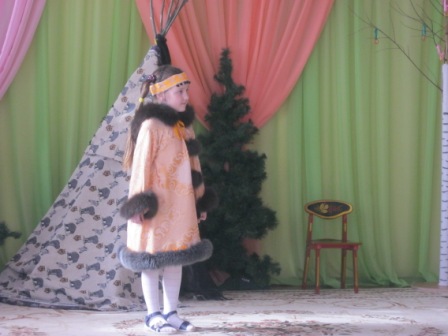 АканьНаконец-то добралась до своей любимой поляны. Совсем изменилась поляна: снег стал темнее, возле деревьев проталины. Ох! Сколько народу собралось! Вуща Уля!  Рада видеть вас у себя в гостях!  Вы пришли весну встречать?Ведущий:. Сегодня мы  встречаем весну и вестницу её - ворону! Будем радоваться и веселиться!Акань: Но сначала по обычаю надо провести обряд окуривания чагой. Этот обряд проводится для очищения жилища от злых духов, для того, чтобы попросить у добрых духов здоровья, тепла, взаимопонимания и всего хорошего.Проводится обряд окуривания.МОЛИТВА ПРИ ОКУРИВАНИИ:Лымат, химат,Все нечистые духи, злые духи,Выходите, выходите,Добрые духи, оставайтесь,Займите самые заветные места:Углы в нашем доме, жилище,Для вас всегда есть место у нас,Детей наших берегите,Спасите от бед и несчастий,У меня есть волшебный мешок, а в нем… Ой, а где же мой     мешок? Ну, вот опять мой мешок Ворона прибрала. Ну, где же ворона? Обещала принести мне его сюда, и все нет ее и нет. Где же ворона?Ведущий.    Она, наверно не хочет лететь из-за того, что весны еще нет. Давайте мы весну сейчас хором позовем. Позовем, ребята? Тогда все вместе: «Весна, весна приди весна! Песню споем.Дети зовут весну. Песню поют.Акань.    Ничего у нас не получится, потому что весна нас не слышит. Только пение птиц может ее разбудить, а птицы поют только когда солнышко пригревает, позовем солнце?! ХЕЙРО!!!Игра «Хейро»Вбегает Ворона.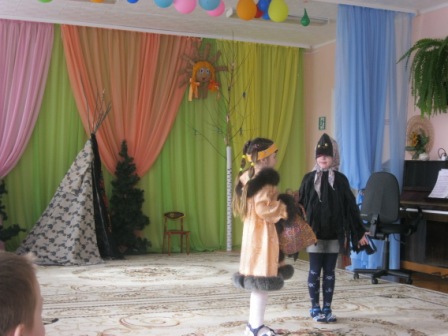 Ворона.Карр - карр!  Я уже здесь! Держи свой мешок, да не забудь поблагодарить.Ведущий.    Здравствуй, Ворона! Так это ты можешь весну позвать?Ворона.    Да! Я каждый год прилетаю первой, чтобы весну позвать и похвалиться перед ней и узнать, сколько детишек за зиму в чумах появилось.Ведущий.    Так детишки маленькие, их мамы еще на улицу не пускают. Как же ты можешь знать?Ворона.Из детских колыбелек. Перед моим прилетом выносят подстилочки (мелкие стружки трухлявой березы) и складывают перед чумом. Сколько подстилочек, столько и детей прибавилось. А я в них лапки погрею, а то еще холодно. Я птица бездомная, везде летаю, мне тоже хочется воронят – детушек, но я замерзла. Может, мне поможете?Ведущий.    Конечно, поможем. Ты только скажи, что нужно сделать?Ворона.    Помогите мне сделать гнездо. А я посмотрю и в самом уютном гнезде поселюсь.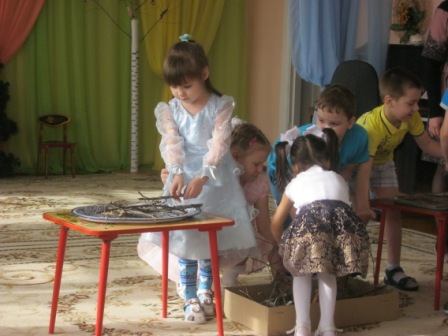 Конкурс.Участвуют дети. Звучит хантыйская мелодия, а дети выполняют задание – строят гнездо. (Подручные материалы – тонкие прутики, бумага)Ворона.Акань, помоги мне определить, какое гнездо самое красивое и уютное.Оценивают гнезда.Ворона.    Порадовали! Спасибо вам. А для победителя у меня есть гостинец.Ворона награждает победителя конкурса.Ведущий:    Акань, давай заглянем в твой волшебный мешок и узнаем, какую игру он нам предложит.(заглядывает в мешок) А в мешочке задание для вас дети, а  задание будет такое: я начну пословицу, а вы должны ее закончить.Конкурс пословиц и поговорок о птицах. Задание - закончить фразы:     1.Слово не воробей…(вылетит – не поймаешь)     2.Лучше синица в руках, чем…(чем журавль в небе)     3.Всякая птица свое…(гнездо любит)Ворона. Как вы меня порадовали! Наверно вы много знаете о птицах?  Ну-ка, проверим.                                       Загадки  о   птицах1. Белая птица над водой кружится.    (Чайка)2. Когда б он всюду не совал свой острый длинный нос,    Наш сад давно бы уж завял, а лес остался гол и бос:  (дятел)4. На вид неказист, зато голосист.   (Соловей)5. Верещунья, белобока, а зовут её ….      (сорока)6. Днем сидит она на ветке, а лишь вечер – за разбой:    Птичек ловит и лягушек, и мышей во тьме ночной.      (Сова)7. Забияка и воришка носит серое пальтишко,    На лету хватает крошки и боится только кошки.   (воробей)Ведущий.Вот теперь, наверное, точно весна придет. Правда, Ворона?Ворона.Нет, не спешите. Я хоть и добрая, но  пусть ребята порадуют меня чтением стихов о весне.Дети читают стихи и получают жетоны.Дети: На березу села стая, Не свистит, не напевает.Знает каждый, млад и стар,Не поётся слово «кар»!Нынче праздник, древний праздник.В гости еду, еду я.Каждый чтит Вороний праздник.Люди как одна семья!Носят серенький жилет,А у крыльев – чёрный цвет.Кружат сразу двадцать пар.Все кричат: «Кар! Кар!Кар!.-Кар-р!- кричит ворона. – Кар-р!Ставь, соседка, самовар-р!Не жалей завар-рки!Пр-ринимай подарки!Ворона благодарит.Ведущий : Издавна считалось, что женщину, которая 7 апреля первой увидит ворону, ожидает счастье. Поэтому женщины старались, затопив огонь в очаге, быстрее выйти на улицу. По поверьям ханты, кто первым увидит красавицу ворону и даже другую прилетевшую птицу, то его ждет удача в течении всего года: на охоте, на рыбалке и т.д. А это – самое главное для хантыйского народа.А мы встретим весну с песнями, играми, танцами.Группа девочек исполняют танец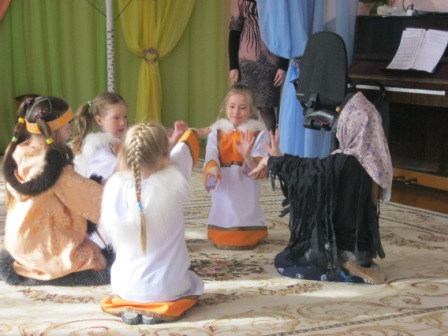 Ведущий: Мужчины тоже радовались празднику, мерялись силушкой богатырской.Игра: «Перетяни палку»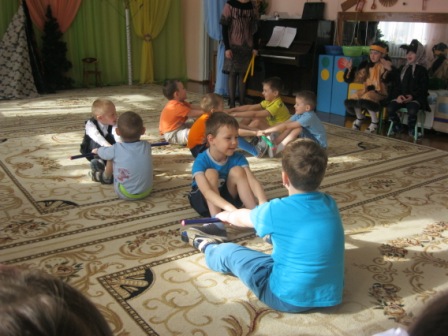 Ведущий :                                                        Наш край называют краем болот. И вам приходится много ходить по топким местам.Сейчас поиграем в хантыйскую игру                             Не сойди с бруска (или перейти болото)В игре участвуют 2 команды по три человека.На каждую команду изготовляются по 3 деревянных бруска  шириной 20 саниметров, длиной – 20 саниметров. Положив по 2 бруска на  линию старта, играющие становятся на них обеими ногами. Третий брусок держат в руке. По сигналу оба игрока, не сходя с первых брусков, кладут третий брусок перед собой и переступают на него одной ногой. Освободившийся брусок перекладывают вперёд и переступают на него. Так оба постепенно передвигаются к финишу, находящемуся от линии старта на расстоянии 5-7метров. Кто первым дойдет до финиша, ни разу не оступившись, тот побеждает.Ведущий :По  традициям в этот день на священном месте приносили в жертву оленя. Мужчины доставали из священных лобазов изображения духов-покровителей. Ставили им угощение. На улице ставили стол, на него ритуальную пищу: «соломат» - горячую кашу, «няхи» - мясо,  «шай» - чай.Игра «Собери крупу»Играют 2 человек. Для игры необходимо 2 ложки, 2 тарелки и 2 миски, 4 стула.Задание: кто быстрее перенесет крупу ложкой из миски в тарелку которая находится на расстоянии 3 метраВедущий : Природа, окружающая нас за много, много лет выработала различные приметы, связанные с ее состоянием и явлениями, которые помогают людям понимать жизнь, предсказывают события.Приметы передаются из поколения в поколение – от родителей к детям - как очень важные вещи, потому что они помогают избежать неожиданных обстоятельств и ситуаций.Ведущий : А что же в вороний день нельзя было делать?Акань: В вороний день нельзя шить, рубить лес, колоть дрова. Есть еще такие приметы: если ворона сядет на низкое дерево – весна будет скорая, а если на высокое – затяжная. Если ворона села на самую верхушку дерева – весной будет «большая вода». По количеству ворон в этот день определяют, много ли будет рыбы и ягоды.Ведущий: У хантов и манси есть обычай – наряд для весны готовить, привязывать на священную березу ленточки с завязанными в них монетками, загадывать желание, просить у духов здоровья, счастья, благополучия для своих родных.Давайте и мы подготовим наряд для весны.   Детям раздаются ленточки с монетами. Они должны загадать желание и привязать ленточку на ветку священного дерева. А на будущий год мы узнаем, сбылось или нет желаниеЕсли в этот день снег падает легкими, пушистыми снежинками, то по примете ханты это хорошо, значит Бог принял приношение. Но какой бы ни была весна, пусть она всем принесет здоровье, любовь, удачу и счастье!Слова произносятся на фоне музыки и в процессе раздачи ленточек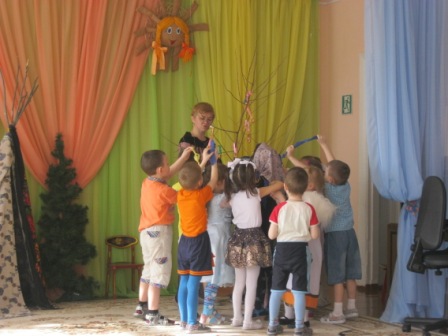 С пробуждением, мать Земля! Тебе зеленеть, а нам радоваться. О, матьЗемля, к тебе взываю! Ты можешь сделать человека сытым, отвести беду! Прими дары наши. Знаю, ты радуешься вместе с нами, у нас сегодня праздник, гостей много. Когда будешь делить удачу, не забудь нас и гостей наших, помоги нам во всех делах добрых!Ворона: Высоко, далеко я летала, да у Торума просила, чтобы все желания людей исполнялись.Я древний наказ вам передать должна:В беде стойкими будьте!В битве храбрыми будьте!В ученье – усердными,В славе – скромными!Вот природы главная суть,Великих духов суть…Так говорят люди, совсем старые люди!